Put some products in your trolleyЗадание: заполни свою тележку продуктами, то есть напиши, что ты положишь в неё. 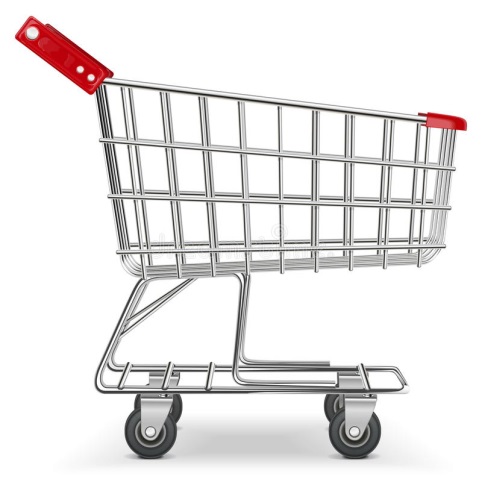 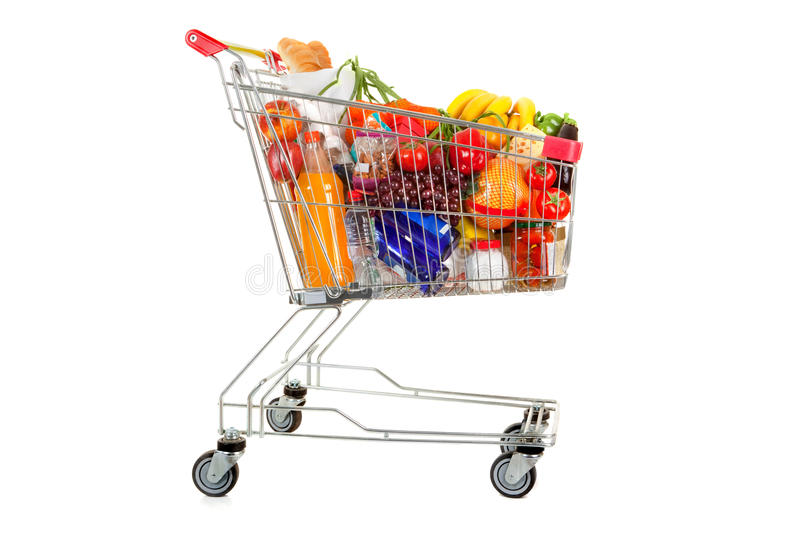  You can use the words below   (можешь использовать слова ):        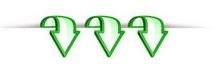                          a carton of …                                    a loaf of …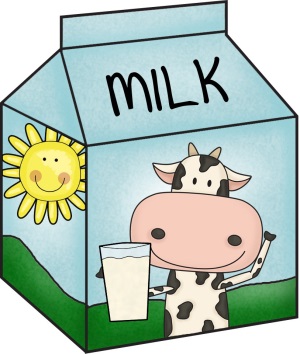 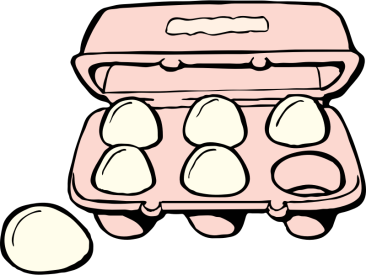 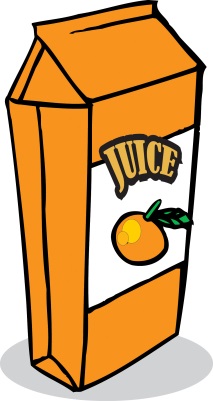 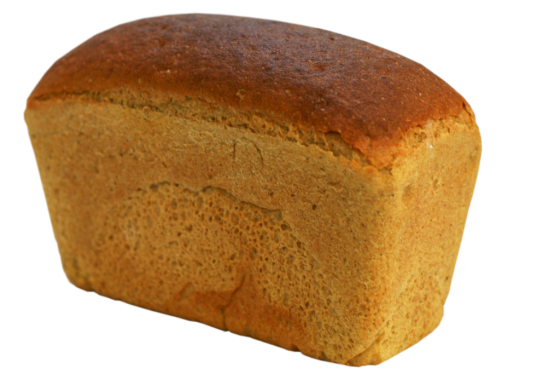                         a box of …                                              a bar of …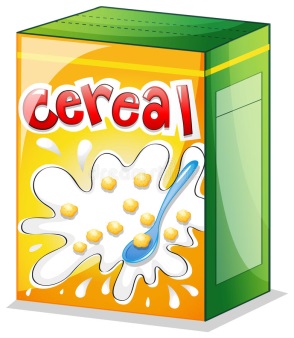 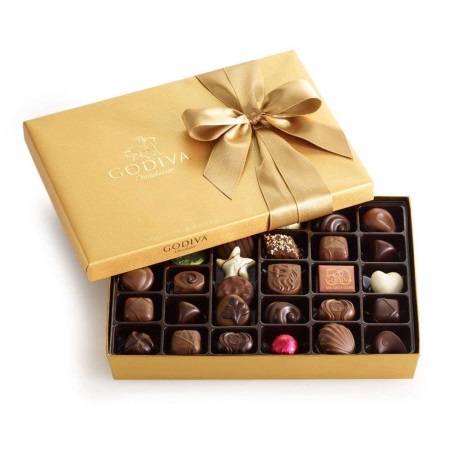 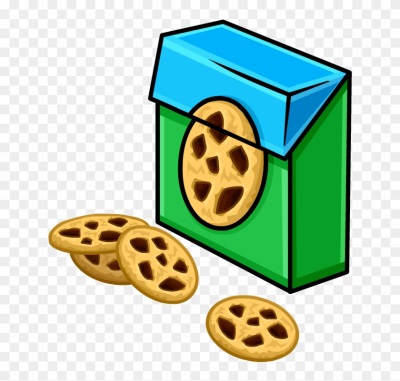 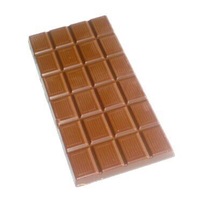                a bottle of …                                          a tray of …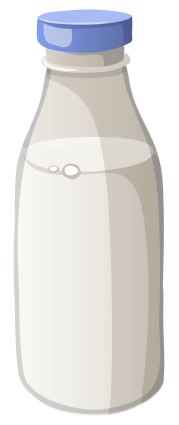 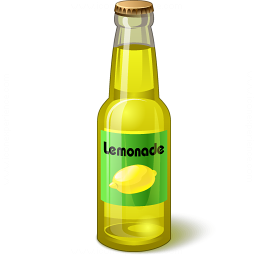 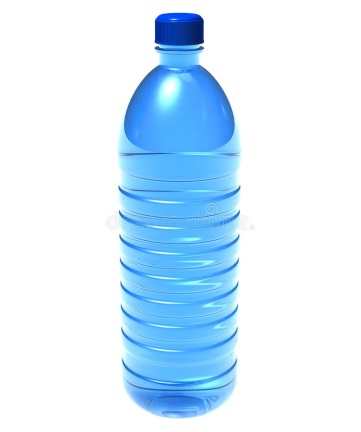 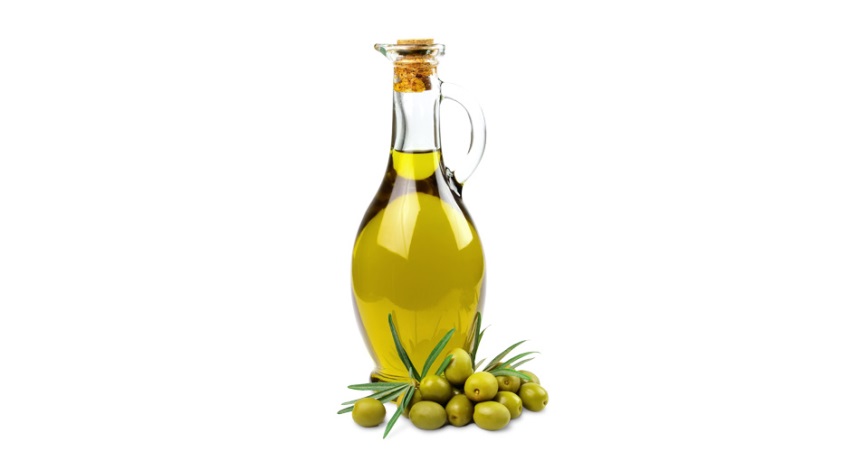 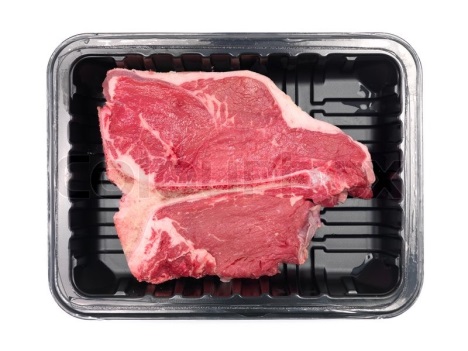 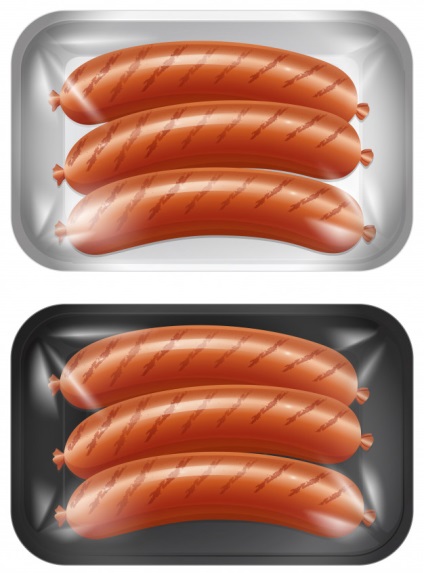                    a packet of …                               a can of …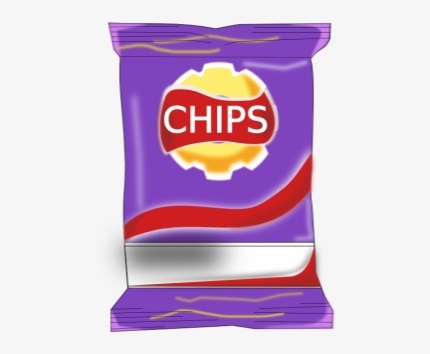 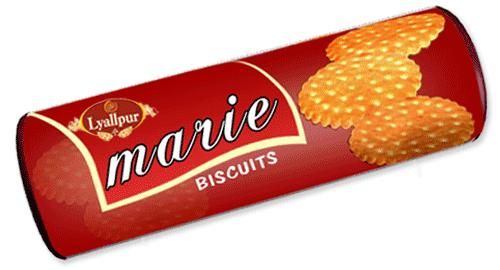 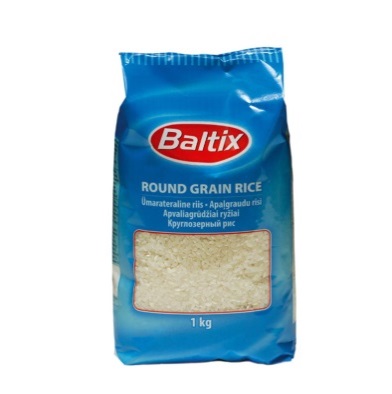 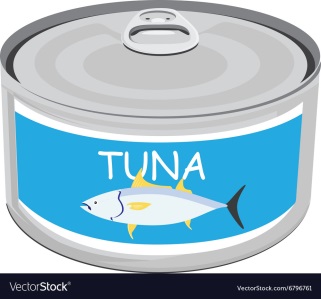 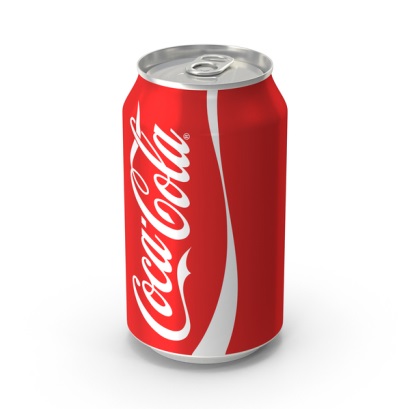 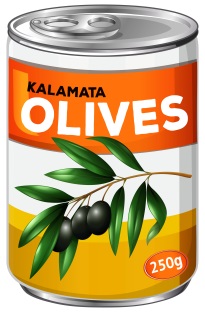 a kilo of …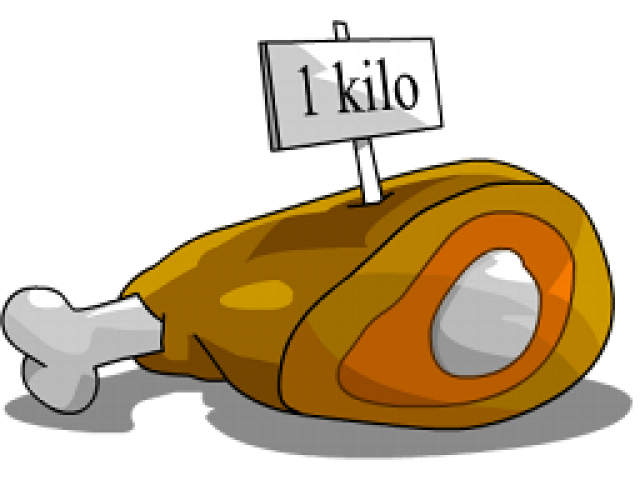 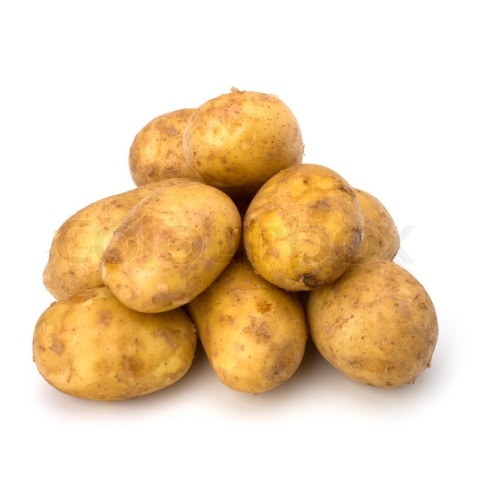 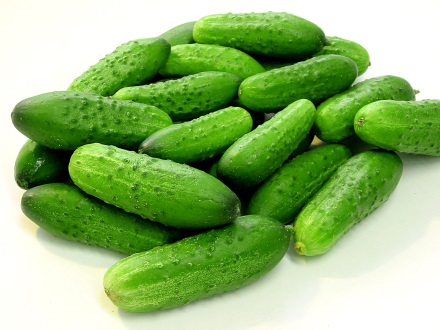                  a piece of …                                     a bunch of …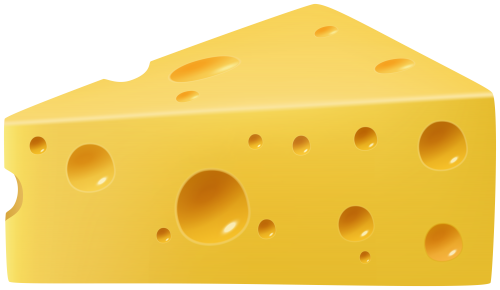 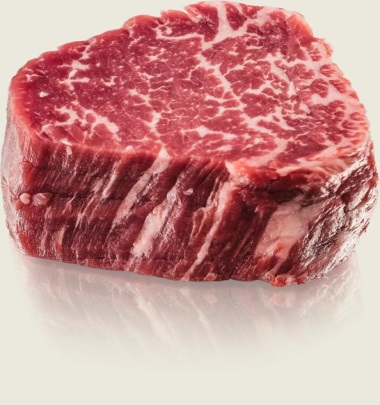 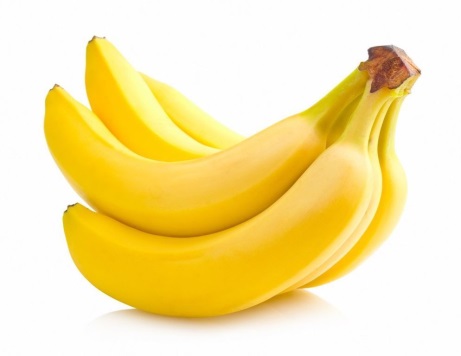 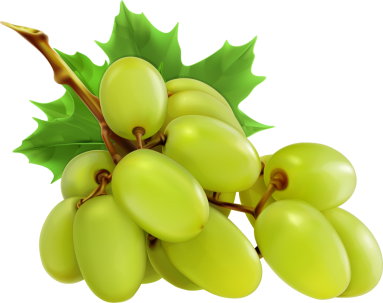 a jar of …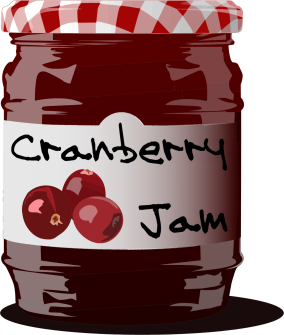 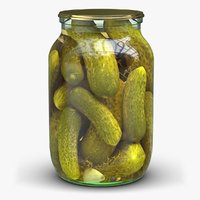 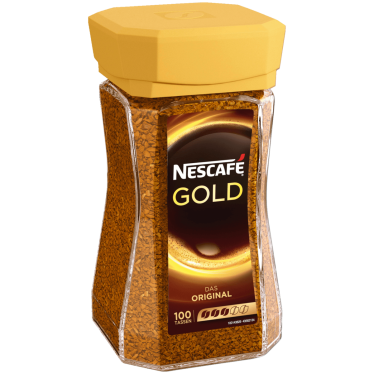 